Publicado en España el 15/01/2021 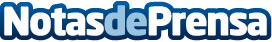 Guía para la vuelta al cole con el Covid por Repara tu Deuda líderes en la Ley de la Segunda OportunidadEl despacho de abogados elabora una guía para hacer más sencilla la vuelta a las clases conviviendo con el virus del Covid19Datos de contacto:Emma Morón900831652Nota de prensa publicada en: https://www.notasdeprensa.es/guia-para-la-vuelta-al-cole-con-el-covid-por Categorias: Nacional Derecho Finanzas Sociedad Ciberseguridad Ocio para niños http://www.notasdeprensa.es